Краткий аналитический отчет по теме: «Оценка эффективности государственной политики в сфере безопасности и противодействия коррупции в Красноярском крае»В ноябре 2016 г. по заказу Краевого государственного автономного учреждения «Организационно-методический Медиацентр» специалистами Автономной некоммерческой организации высшего профессионального образования «Новый сибирский институт» было проведено социологическое исследование на тему: Оценка эффективности государственной политики в сфере безопасности и противодействия коррупции в Красноярском крае».Исследование проводилось в 7 городах Красноярского края: Ачинске, Красноярске, Минусинске, Канске, Лесосибирске, Железногорске, Зеленогорске. Объем выборочной совокупности составил 1200 человек. Для сбора первичной информации был использован метод формализованного интервью (анкетного поквартирного опроса). Целью исследования являлось выявление оценки населением эффективности государственной политики в сфере противодействия коррупции в Красноярском крае и оценки населением эффективности государственной антинаркотической политики в Красноярском крае в 2016 году.Выявление и анализ оценки населением состояния коррупции в Красноярском крае в 2016 годуКак показали результаты исследования 2016 года в структуре тревожности населения, куда входили 20 возможных факторов, коррупция заняла 5 место. В условиях кризиса, как и предполагалось, «в первую пятерку» проблем (респонденты должны были выделить 5 наиболее важных) вошли факторы, определяющие материальное положение и социальную безопасность людей. Это:1 место- рост цен на продукты питания (47,0%);2 место - низкий уровень заработной платы (42,8%);3 место - повышение цен на услуги жил.ком. служб (42,3%);4 место - снижение уровня медицинского обслуживания (39,1%);5 место - коррупция, произвол чиновников (27,3%) (см. Рис 1).По сравнению с 2015 годом ситуация, связанная с тревожностью населения, существенно изменилась. Прежде всего, заметно вырос общий уровень тревожности. Во-вторых, существенно изменилась конфигурация «первой пятерки». В 2015 году это:1 место – рост цен на продукты питания (44,11%);2 место – низкий уровень заработной платы (37,3%);3 место – наркомания (31,7%);4 место – повышение цен на услуги жил.ком. служб (31,3%);5 место – рост преступности (28,8%) (см. Рис. 1).Из этой группы проблем ушли такие проблемы как наркомания и рост преступности. Но зато теперь включены: снижение уровня медицинского обслуживания и коррупция и произвол чиновников (см. Рис 1).Таким образом, необходимо признать, что впервые с 2010 года коррупция стала входить в группу наиболее важных проблем. 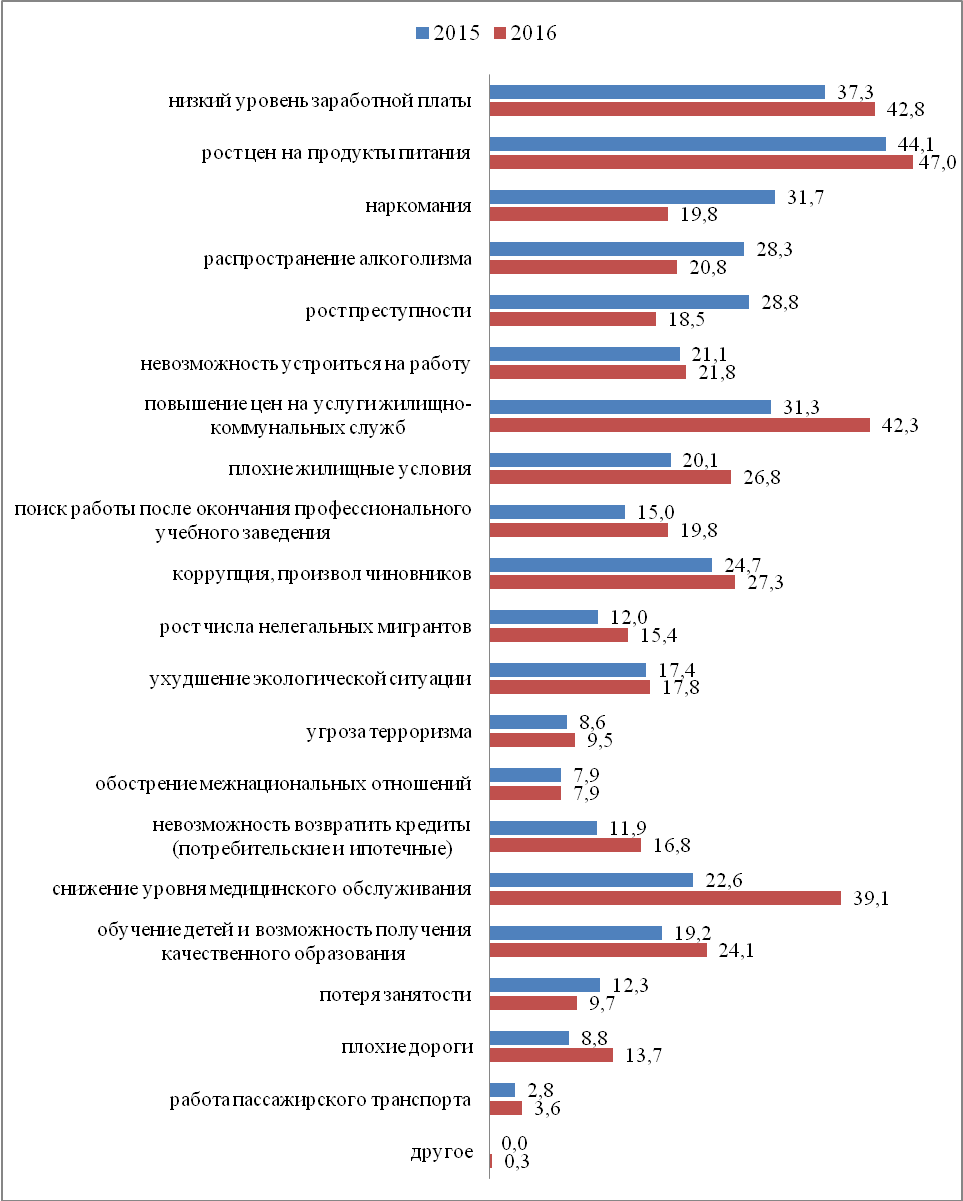 Рис. 1. Распределение ответов на вопрос:«Выделите 5 наиболее важных проблем, которые Вас беспокоят больше всего». 2015, 2016 годы (в % от общей совокупности ответов опрошенных)В тоже время необходимо признать, что, переместившись с 7-ого на 5-е место, проблема коррупции и произвола чиновников по удельному весу в структуре тревожности населения выросла несущественно: с 24,7% в 2015 году до 27,5% в 2016 году (см. Рис 1).В целом в структуре тревожности городского населения Красноярского края за прошедший год произошли следующие изменения.1. По целой совокупности проблем напряженность выросла:• рост цен на продукты питания - с 44,1% до 47,0%;• низкий уровень заработной платы - с 37,3% до 42,8%;• повышение цен на услуги жилищно-коммунальных служб - с 31,3% до 42,3% (!);• снижение уровня медицинского обслуживания - с 22,6% до 39,1% (!);• плохие жилищные условия - с 20,1% до 26,8%;• обучение детей и возможность получения качественного образования - с 19,2% до 24,1%;• поиск работы после окончания профессионального учебного заведения - с 15,0% до 19,8%;• рост числа нелегальных мигрантов с 12,0% до 15,4%;• невозможность возвратить кредиты (потребительские и ипотечные) - с 11,9% до 16,8%;• плохие дороги – с 8,8% до 13,7% (см. Рис. 1).Поскольку рост тревожности характерен для множества проблем, то скорее всего это следствие каких-то общих процессов: состояние экономики, политическая нестабильность, кризис в системе общественных отношений, внешние угрозы и т.д. Поэтому, несмотря на представленный выше рост тревожности, целесообразно обратить особое внимание на отмеченное жителями снижение уровня медицинского обслуживания.2. Некоторые проблемы осознаются населением на прежнем уровне, как это было в 2015 году. Это • невозможность устроиться на работу – 21,1% и 21,8%;• ухудшение экологической ситуации – 17,4% и 17,8%;• угроза терроризма – 8,6% и 9,5%;• обострение межнациональных отношений – 7,9% и 7,9%;• работа пассажирского транспорта – 2,8% и 3,6% (см. Рис 1).3. Есть проблемы, по поводу которых, тревожность граждан снизилась:• наркомания – с 31,7% до 19,8%;• рост преступности – с 28,8% до 18,5%;• распространение алкоголизма – с 28,3% до 20,8%;• потеря занятости – с 12,3% до 9,7% (см. Рис 1).В тоже время, как и в прошлом году необходимо признать, что ситуация в отдельных городах края заметно различается. Более того, анализ лишь пяти первых проблем в структуре тревожности населения позволяет увидеть очень важные особенности в организации функционирования местного самоуправления в регионе.Распределение ответов на вопрос:«Выделите 5 наиболее важных проблем, которые Вас беспокоят больше всего». 2015, 2016 годы(в % от совокупности ответов опрошенных в каждом городе)Уровень распространения такого явления как коррупция, в ходе исследования определялся по отношению к краевым и муниципальным структурам власти. Как показали результаты, только 8,3% опрошенных считают, что в органах власти края меньшинство должностных лиц берут взятки; почти каждый третий (29,8%), уверен, что большинство должностных лиц берут взятки; еще 27,9% думают, что примерно половина должностных лиц берут, половина нет; затруднились и ушли от ответа в этом случае 34,0% участников опросаПо отношению к муниципальным структурам управления также были даны достаточно жесткие оценки. В этом случае 27,7% опрошенных утверждали, что большинство должностных лиц берут взятки; еще 28,3% - что примерно половина должностных лиц берет взятки, половина нет; только 9,8% (!) сказали, что меньшинство должностных лиц берут взятки. Затруднились ответить и ушли от ответа 34,3% респондентовВ целом за период наблюдения (2008-2016 гг.) можно отметить следующие тенденции.Первая. Позиция «меньшинство должностных лиц в Красноярском крае берут взятки» вернулась к уровню 2008 года.Вторая. Почти неизменной остается позиция «большинство должностных лиц берут взятки» (см. Рис. 2).Третья. Утверждение «примерно половина должностных лиц берет взятки, половина – нет» вернулось к уровню 2013 года (см. Рис. 2). Четвертая. Резко, как никогда, увеличилась доля участников, ушедших в этом вопросе  от ответа (см. Рис. 2).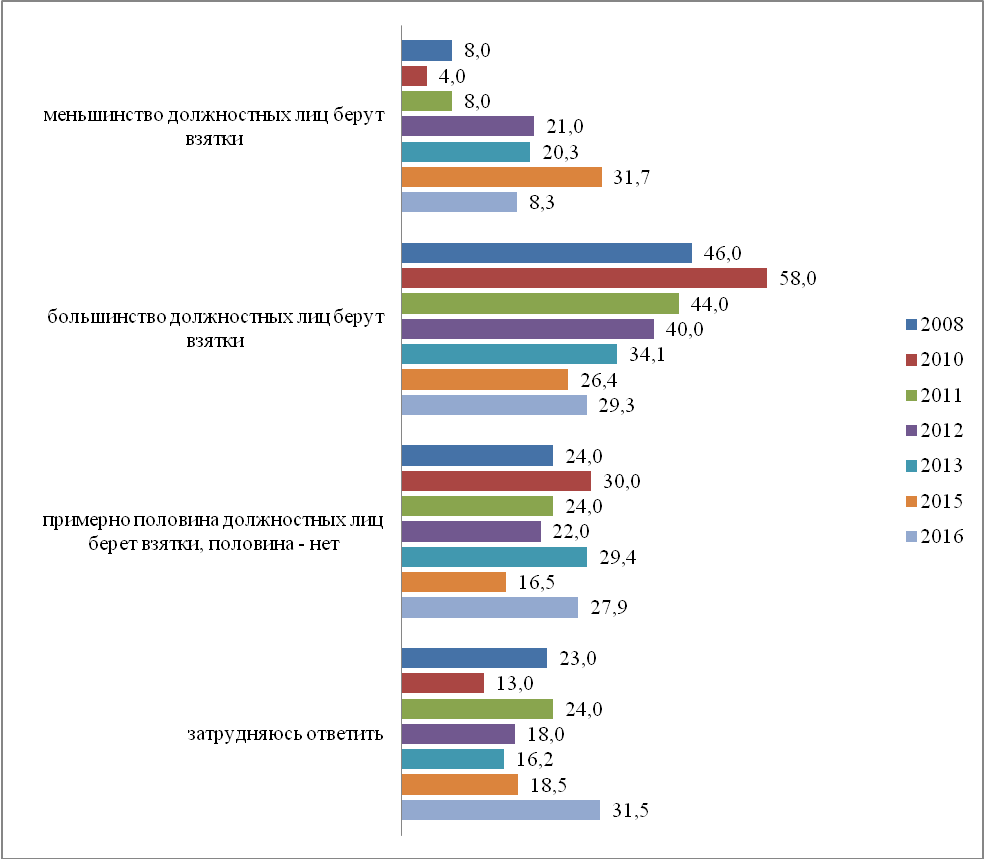 Рис. 2. Распределение ответов на вопрос:«Как Вы считаете, насколько распространена коррупция в краевых структурах власти, взяточничество среди должностных лиц в Красноярском крае?». 2008 – 2016 годы(в % от всей совокупности ответов опрошенных)Динамика оценок, данных участниками, уровню коррупции в органах власти конкретных городов, позволяет зафиксировать одну позитивную тенденцию: все годы в этом случае сокращается число тех, кто говорит, что «большинство чиновников берут взятки»Распределение ответов на вопрос:«Как Вы считаете, насколько распространена коррупция в краевых и муниципальных структурах власти, взяточничество среди должностных лиц в Вашем городе?». 2015, 2016 годы(в % от общего числа ответивших в каждом городе)В Красноярске в целом ситуация за прошедший год почти не изменилась в оценке коррупционных практик муниципальных чиновников города.В Канске заметно уменьшилось число опрошенных, сказавших, что меньшинство чиновников города берут взятки: с 11,4 до 6,2%.В Ачинске ситуация та же, но,  при этом, резко снизилось число тех, кто указывал, что большинство должностных лиц берут взятки: с 53,0% до 36,9%. В Лесосибирске фактически 57,0% затруднились ответить на этот вопрос, что может свидетельствовать о внутренней напряженности в городе. Только каждый пятый здесь сказал, о том что «половина берут, половина нет». Другие варианты набрали 11,0% и 10,0%.В Минусинске заметно уменьшилось число тех, кто говорил, что большинство чиновников в городе берут взятки: с 50,9% до 30,9%. Аналогичным образом изменились позиции опрошенных в Зеленогорске и Железногорске. Но зато во всех трех городах – Минусинске, Зеленогорске и Железногорске, резко вырос удельный вес ответивших что «половина должностных лиц берут взятки, половина нет»Также, у жителей есть реальный опыт коррупционных практик. Результаты опроса показали, что более половины (58,4%) участников имеют в ближнем круге взаимодействия («Вашим знакомым») людей, которым приходилось сталкиваться с проявлениями коррупции в Красноярском крае.Особый интерес представляют личные коррупционные практики жителей отдельных городов Красноярского края. Как показали результаты нашего исследования, особенно активно в коррупционные действия включены опрошенные в Минусинске (63,6%), Канске (59,2%), Железногорске (57,5%), Зеленогорске (56,4%), Ачинске (55,4%).В целом, необходимо признать, что коррупция входит в структуру тревожности населения края, хотя не является главной проблемой, определяющей характер социально-экономического развития. В то же время это явление по-прежнему широко представлено как в массовом сознании, так и в реальных практиках жителей региона.Оценка факторов, способствующих распространению коррупцииОценивая в ходе опроса уровень коррупции в крае за последние год-два, 17,3% участников сказали, что она увеличивалась, 19,9% - уменьшилась, 29,5% - не изменилась, а 31,6% затруднились ответить. И эти результаты показывают, что число тех, кто говорил об увеличении уровня коррупции в 2016 году почти в 2 раза уменьшилось, по сравнению с 2015 годом.А вот представление об уровне коррупции в собственных городах у жителей почти не изменилось: в прошлом году об увеличении уровня говорили 21,9%, в этом – 19,0%; об уменьшении – 17,3% и 19,8% соответственно (см. Рис 3)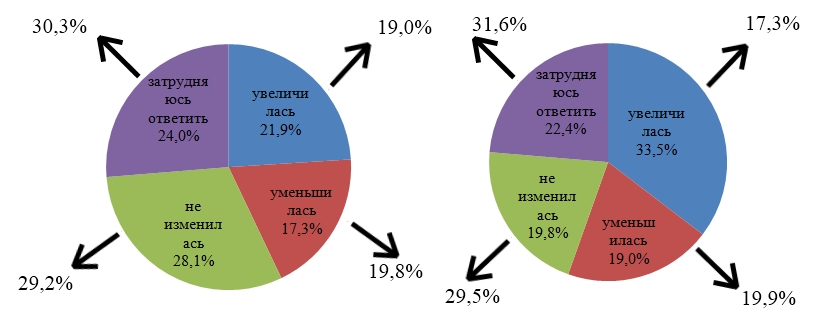 Рис. 3 (в % от общего числа ответов опрошенных)Оценивая перспективы изменения уровня коррупции в Красноярском крае в целом 16,2% участников сказали, что он увеличится, 33,5% - не изменится и 22,0% - уменьшится (Рис.4).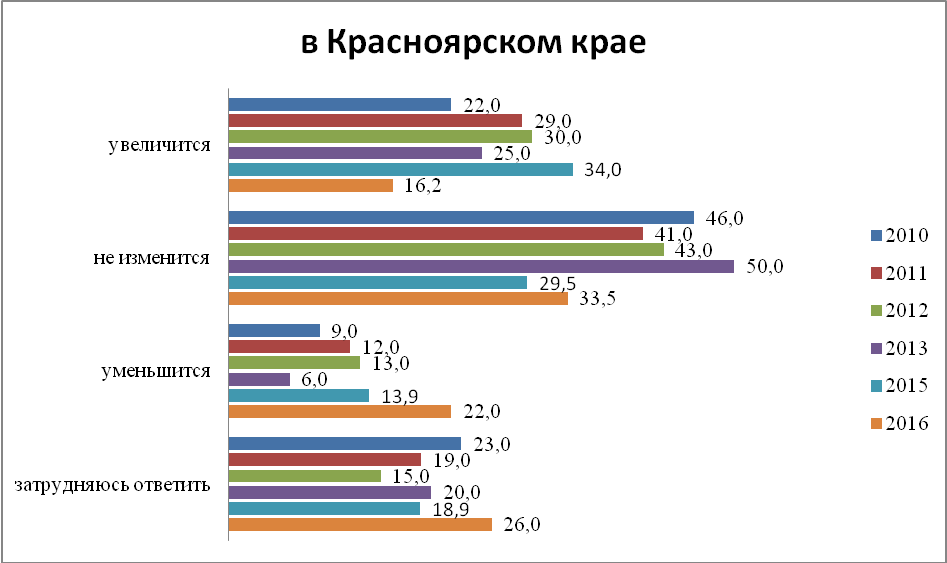 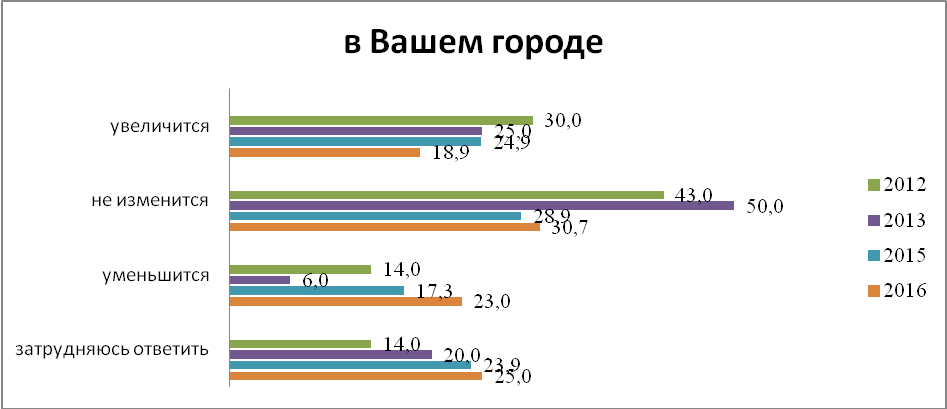 Рис. 4. Оценка населением изменения уровня коррупции в Красноярском крае и в их городе в течение ближайших лет. 2010 – 2016 годы (в % от общего числа ответов опрошенных)Анализ настроений за последние годы показывает, что в 2016 году произошел своего рода перелом в настроениях жителей. Сравните: в 2015 году о том, что уровень коррупции в Красноярском крае уменьшится сказали 13,9% участников, в 2016 году – 22,0%; увеличится – 34,0% и 16,2%, соответственно. Аналогичны по характеру и оценки перспектив в отдельных городах. На позициях, что коррупция увеличится в 2015 году были 24,9% респондентов, в 2016 году – 18,9%; уменьшится – 17,3% и 23,0%, соответственно (см. Рис. 4).Основными причинами такого характера развития этого социального явления участники опроса назвали (нужно было дать не более пяти ответов):1 место - слабый контроль за действиями чиновников, их доходами и расходами (40,8%);2 место - возможность чиновников принимать единоличные решения (33,2%);3 место - недостаточное наказание за коррупцию (27,3%);4 место - плохая работа правоохранительных органов (27,2%);5 место - отсутствие возможности у населения влиять на деятельность органов власти (26,3%) (см. Рис. 5).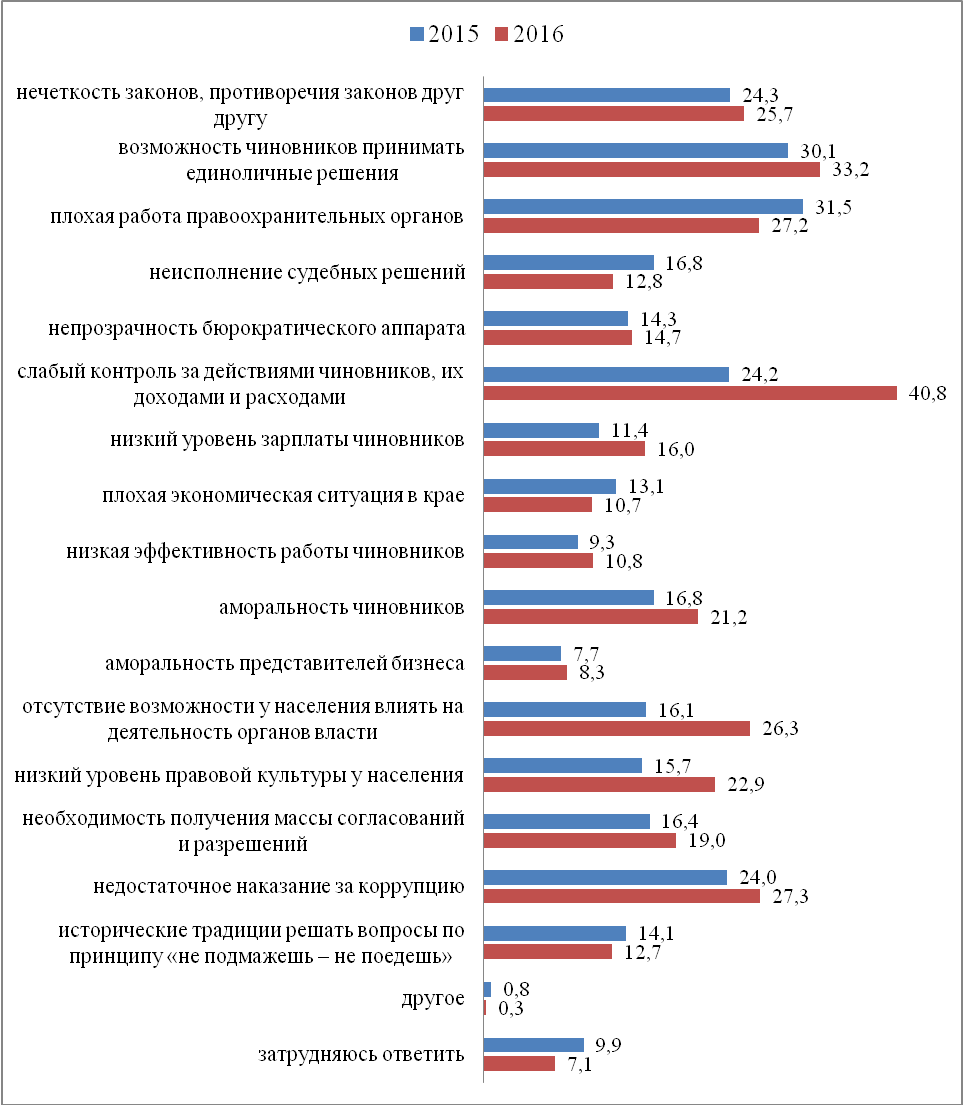 Рис.5. Распределение ответов на вопрос: «Каковы на Ваш взгляд основные причины распространения коррупции?». 2015, 2016 годы(в % от всей совокупности ответов опрошенных)Практически незначительными, с точки зрения опрошенных, для распространения коррупции оказались следующие причины:аморальность бизнеса (8,3%);плохая экономическая ситуация в крае (10,7%);низкая эффективность работы чиновников (10,8%);низкий уровень зарплаты чиновников (16,0%) (см. Рис. 5).Анализ представленных данных, как и в 2015 году, позволяет увидеть наряду со стереотипностью оценок состояния коррупции, еще одну особенность функционирования общественного мнения в этой сфере. С точки зрения почти 21,2% участников аморальность чиновников является причиной распространения коррупции. Однако, аморальность бизнеса, как причину коррупции назвали только 8,3%,  то есть, в 2,5 раза меньше участников. Реально это означает, что брать – плохо, а давать – уже не так плохо. Подобное отношение к коррупционным практикам демонстрируют, как правило, СМИ и даже правоохранительная система и суды. Дающий по-прежнему почти всегда в тени и, конечно, не наказан. Однако, искоренение такого явления как коррупция возможно только в борьбе с обеими сторонами. Только так можно преодолеть и те стереотипы массового сознания, которые были показаны выше. Необходима иная информационная составляющая в формировании антикоррупционного поведения.Оценка жителями городов Красноярского края уровня удовлетворенности тем, как складывается сегодня их жизнь. 2015, 2016 годы (в % от числа опрошенных в каждом городе)Условием позитивного восприятия жизни закономерно является соответствующее материальное положение. Как показали результаты опроса 2016 года, 4,8% респондентов живут без каких-либо материальных затруднений, а еще 37,3% - более-менее благополучно. Таким образом, необходимо констатировать, что 42,1% жителей городов края имеют благополучное материальное положение.Общепризнанным является представление о том, что фактором, способствующим распространению коррупции, является низкий уровень доверия власти. Как правило, общее недоверие органам управления формирует представление, что решение того или иного вопроса, доступ к тем или иным экономическим ресурсам, может быть обеспечен на основе неформальных каналов и связей. Работает известная российская технология: «не подмажешь – не поедешь», которая относится к общественным мифам, имеющим даже определенные исторические корни.Результаты проведенного исследования показали, что 38,0% опрошенных оценивают доверие населения органам государственной власти, как высокое и среднее (см. Рис. 6).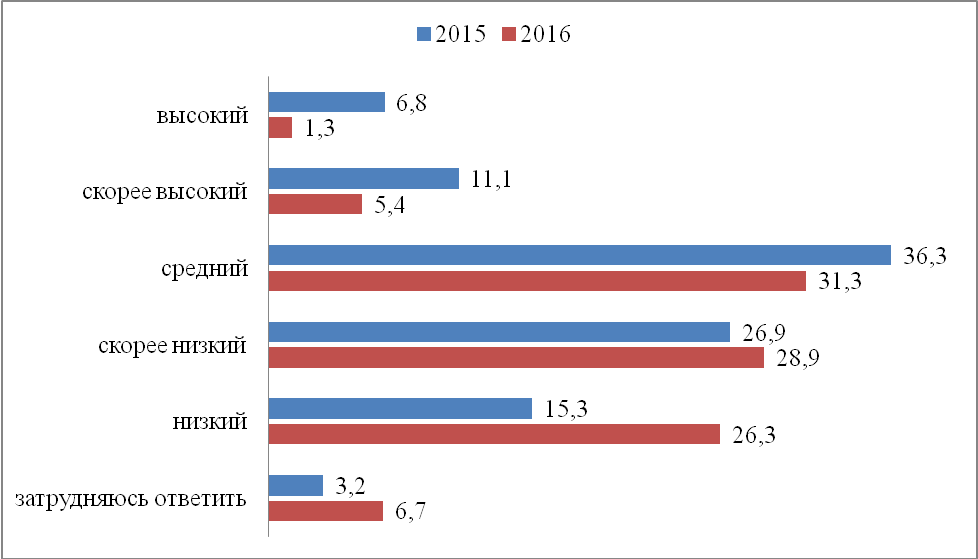 Рис.6. Оценка жителями Красноярского края уровня доверия населения органам государственной власти. 2015, 2016 годы(в % от всей совокупности ответов опрошенных)Однако, 55,2% респондентов указали, что уровень доверия низкий и скорее низкий, что несомненно является непродуктивным для социального взаимодействия населения и власти. Более того, за прошедший год этот показатель вырос с 42,2% до 55,2%, то есть, на 13,0% (см. Рис. 6).Оценка жителями городов Красноярского края уровня доверия населения органам государственной власти. 2015, 2016 годы(в % от числа опрошенных в каждом городе)Оценки «скорее низкий» и «низкий» уровень доверия населения позволяют выстроить следующее ранговое распределение:1 место – г. Железногорск (65,0%);2 место – г. Ачинск (60,7%);3 место – г. Зеленогорск (60,0%);4 место – г. Минусинск (59,1%);5 место – г. Красноярск (59,0%);6 место – г. Канск (57,7%);7 место – г. Лесосибирск (55,0%).Причин такого характера этого процесса может быть несколько. Во-первых, как известно, чем выше уровень жизни населения, тем выше уровень требований к качеству жизни, в том числе, к качеству управления. Во-вторых, как правило, такие оценки могут определяться наличием соответствующих стереотипов. В-третьих, могут в таких случаях сказываться на характере оценок реальные события, происходящие в момент опроса. Тем не менее, следует учесть отмеченные выше процессы и обратить внимание на деятельность органов управления, в том числе и муниципальных, поскольку, для населения часто эти институты не разделяются.В целом, проведенный анализ позволяет сделать вывод о том, что низкий уровень доверия органам государственной власти может быть в регионе по-прежнему тем фактором, который способствует распространению коррупции.Оценка факторов, способствующих противодействию коррупцииВажным фактором предотвращения коррупционных действий является открытость власти и доступность информации о ее деятельности. Проведенное исследование позволяет сделать вывод, что население городов достаточно информировано о проблемах, связанных с коррупцией в органах государственной власти Красноярского края. Среди всех опрошенных, в той или иной степени информированными себя сочли 73,8% респондентов, а «абсолютно не информированными» только 11,9% (см. Рис. 7).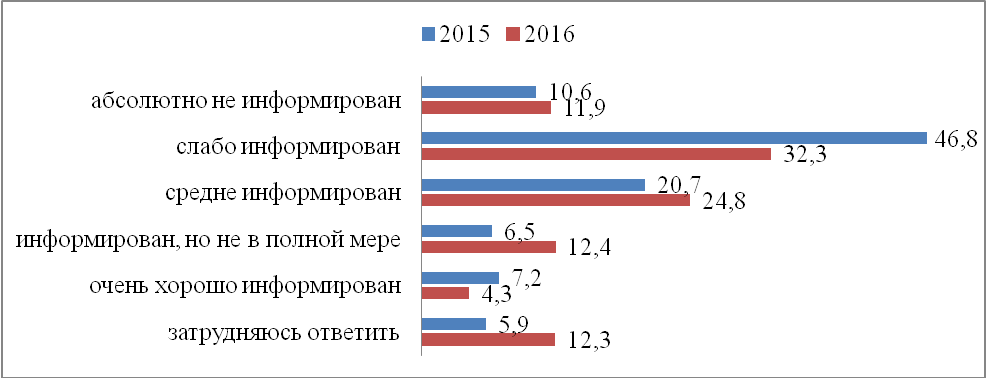 Рис.7 Оценка жителями Красноярского края уровня информированности о проблемах, связанных с коррупцией в органах государственной власти Красноярского края. 2015,2016 годы(в % от общего числа ответов опрошенных)В ходе опроса значительная часть участников (65,6%) сказала, что такая информация малодоступна (40,6%) и «практически не доступна» (25,0%) (см. Рис. 8). В 2015 году таких респондентов в совокупности было 53,9%, то есть почти на 12% меньше.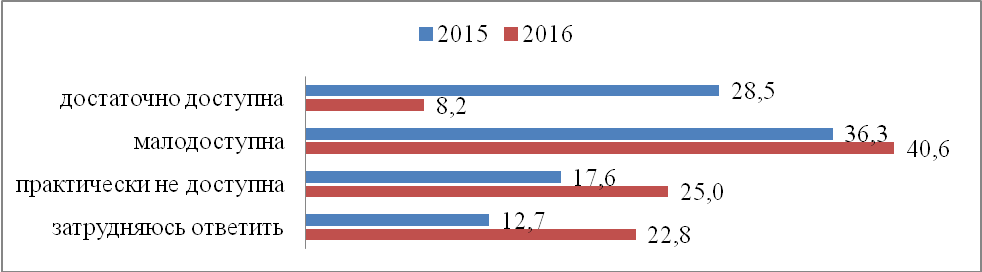 Рис.8. Оценка жителями Красноярского края  уровня доступности информации о деятельности органов государственной исполнительной власти по противодействию коррупции в Красноярском крае. 2015, 2016 годы (в % от общего числа ответов опрошенных)Важным фактором такого противодействия, как известно, может являться атмосфера нетерпимости к такому явлению как коррупция, что связано с формированием соответствующей общественной идеологии. От того насколько общество отрицательно относится к коррупции, зависит эффективность управления и, в конечном счете, успех развития. Интересно, что в ходе опроса участники продемонстрировали, что они имеют весьма продуктивное представление об эффективном управлении. Доминирующими характеристиками в этом случае были:1 место - в государстве все устроено для удобства его граждан (26,9%);2 место - государственные органы функционируют сами по себе, не вмешиваясь в повседневную жизнь граждан (19,4%);3 место – ограниченный управленческий аппарат, четкая система подчинения и ответственности (12,1%);4 место - отлаженная работа всех ветвей власти (11,6%);5 место - все государственные органы функционируют четко, без проволочек (11,3%).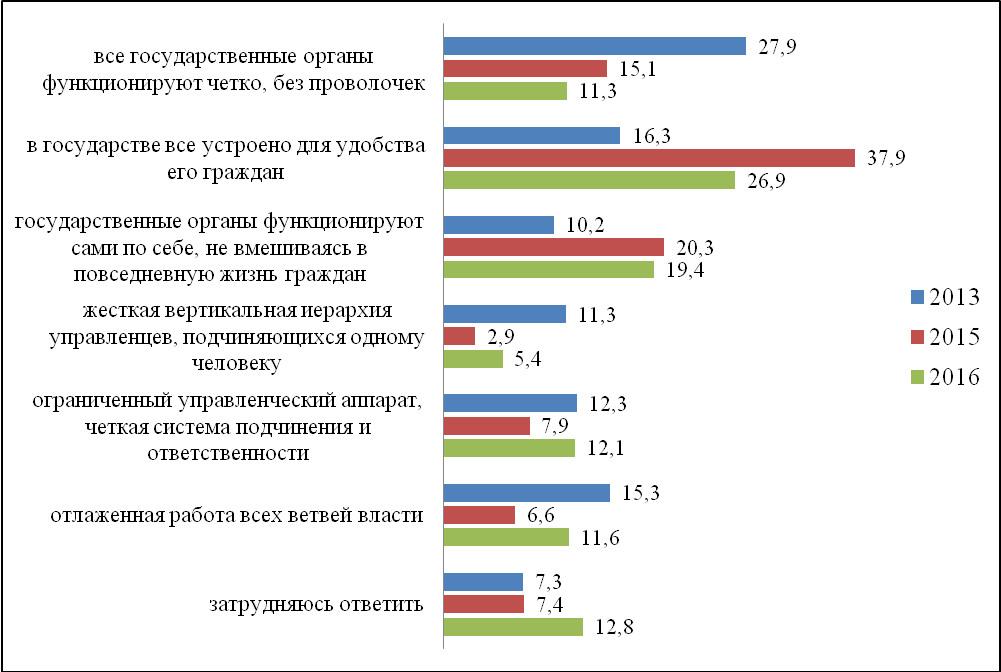 Рис. 9. Распределение ответов на вопрос:«Сейчас довольно часто приходится слышать об «эффективности управления».   Как Вы понимаете, что такое «эффективное управление»?». 2013, 2015, 2016 годы (в % от общего числа ответов опрошенных)Очевидно перед нами образ демократического государства, которое лишь обеспечивает все условия, необходимые для самостоятельного развития и процветания граждан.Практически незначимой оказалась такая характеристика, как «жесткая, вертикальная иерархия управленцев, подчиняющихся одному человеку» (5,4%) (см. Рис. 9). Закономерно, что в такой почти идеальной модели управления не должно быть места коррупции. И исследование 2016 года показало, что граждане все больше начинают приходить к такому пониманию.Как показали результаты опроса, 28,8% респондентов считают, что коррупция делает государственное управление невозможным. В 2015 году таких участников было только 19,4% (см. Рис. 10).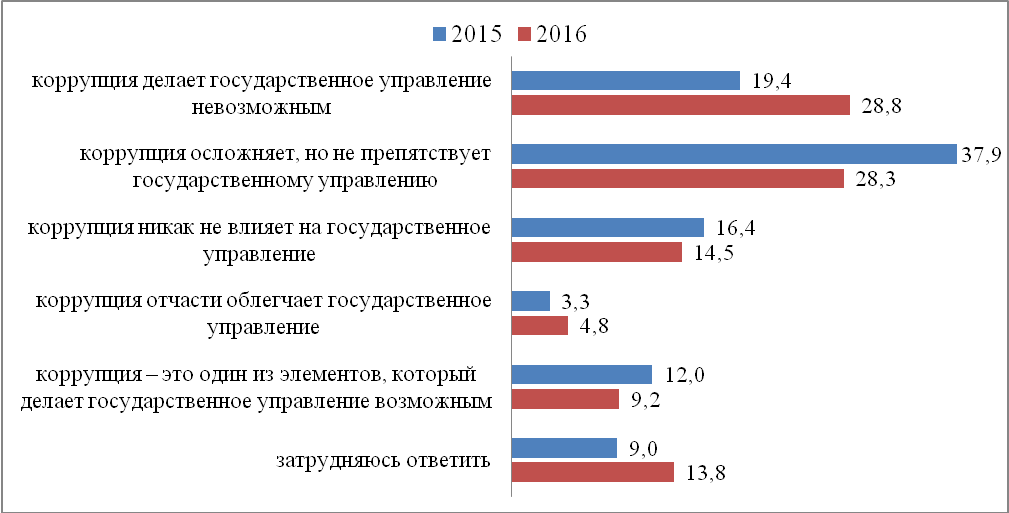 Рис. 10. Распределение ответов на вопрос:«На Ваш взгляд, как влияет коррупцияна государственное управление?». 2015, 2016 годы(в % от общего числа ответов опрошенных)В целом, для определения характера отношения к коррупции в государственном управлении было предложено 3 типа взаимодействия:1-ый тип – нетерпимое (нелояльное) отношение к коррупции в системе государственного управления, которое описывалось характеристикой: «коррупция делает государственное управление невозможным».2-ой тип – толерантное отношение к коррупции, что фиксировалось на основе двух показателей: «коррупция осложняет, но не препятствует  государственному управлению» и «коррупция никак не влияет на государственное управление».3-ий тип – лояльное отношение к коррупции определялось также на основе двух характеристик: «коррупция отчасти облегчает государственное управление» и «коррупция – это один из элементов, который делает государственное управление возможным».Позиции опрошенных в соответствии с этими типами распределились следующим образом.К первому типу – не лояльному отношению к коррупции можно отнести 28,8% респондентов (см. Рис. 10).Ко второму типу – толерантному отношению к коррупции в государственном управлении, фактически присоединились 42,8% участников.Сторонниками третьего типа – лояльного отношения к коррупции, можно считать 14,0% опрошенных (см. Рис. 10).Относясь достаточно толерантно к коррупции в государственном управлении, в то же время опрошенные весьма справедливо считают, что «этого нужно избегать, поскольку, коррупция разлагает нас и нашу власть». К такой точке зрения в ходе опроса в 2016 году, присоединились 53,6% респондентов, а в 2015 году только 43,0% (см. Рис. 11).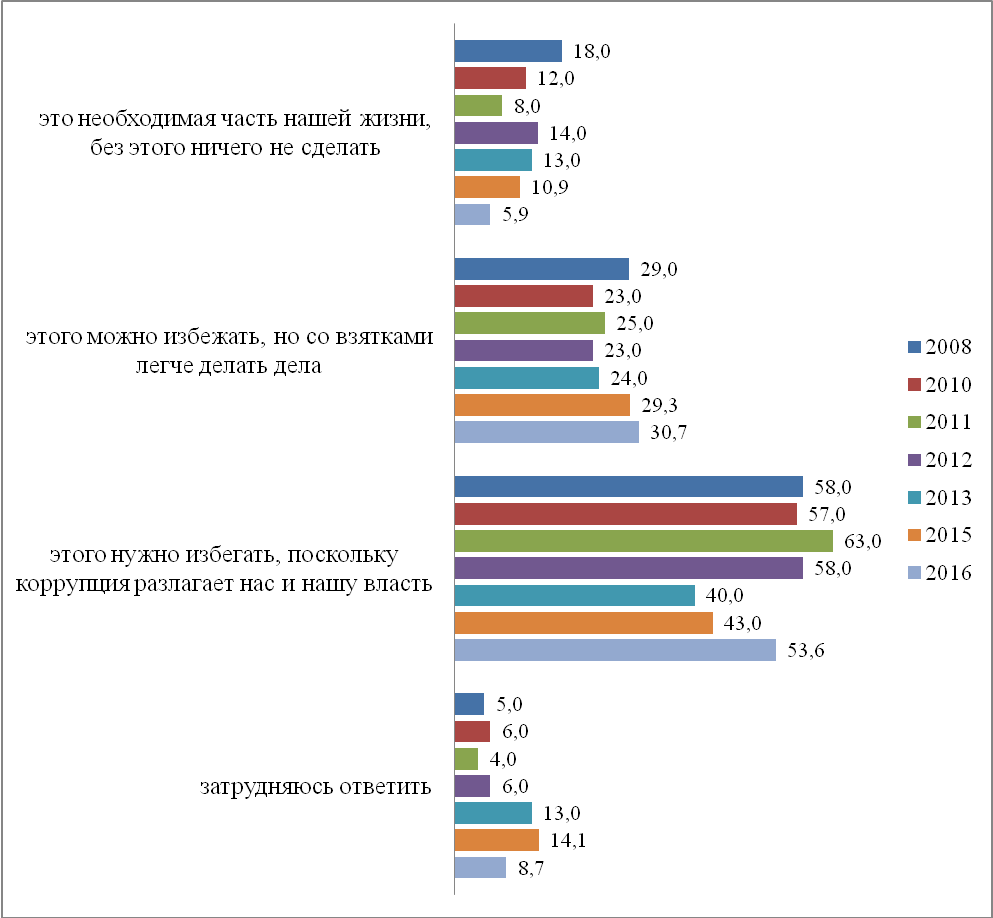 Рис. 11. Распределение ответов на вопрос:«Как Вы относитесь к тому, что в нашей стране для решения своих проблем гражданам приходится давать взятки?». 2008 - 2016 годы(в % от общего числа ответов опрошенных)В этом случае, лояльными были только 5,9% опрошенных, которые сказали, что взятка - «это необходимая часть нашей жизни, без этого ничего нельзя сделать», и таких участников стало в 2 раза меньше чем в 2015 году (см. Рис. 11).Выявление и анализ уровня знаний у населения нормативно-правовой базы и мероприятий государственной политики по противодействию коррупции в Красноярском краеОдним из основных направлений реализации Национальной стратегии противодействия коррупции является повышение эффективности деятельности в этом направлении органов государственной власти субъектов РФ. И, несомненно, определенные шаги в Красноярском крае для этого сделаны. Как показало исследование, 4,8% опрошенных считают, что органы власти, в том числе прокуратура, суды, делают все возможное для противодействия коррупции; еще 12,7% - делают много (см. Рис. 12).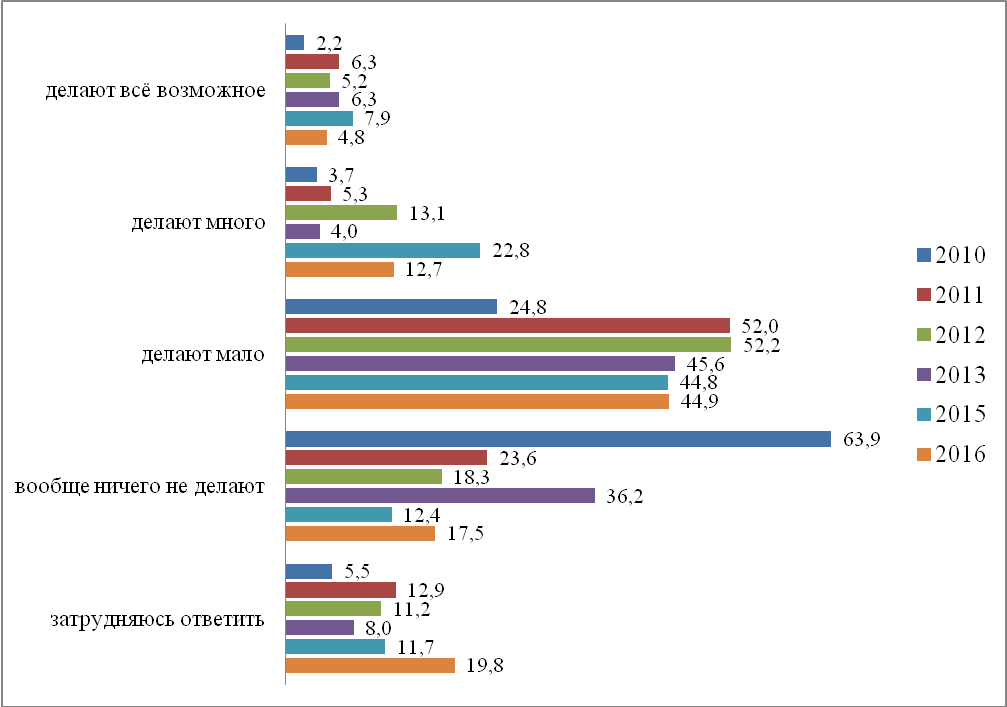 Рис. 12. Распределение ответов на вопрос:«Как Вы считаете, в нашем крае органы власти (в том числе прокуратура, суды) все ли делают для противодействия коррупции?».2010 - 2016 годы(в % от общего числа ответов опрошенных)Наиболее известными мероприятиями в целях противодействия коррупции  для участников опроса оказались:предоставление госслужащими сведений о доходах и имуществе (24,5%);утверждение регламентов исполнения государственных услуг (20,5%);организация контроля за соблюдением государственными гражданскими служащими установленных  ограничений и запретов (19,4%) (см. Рис. 13).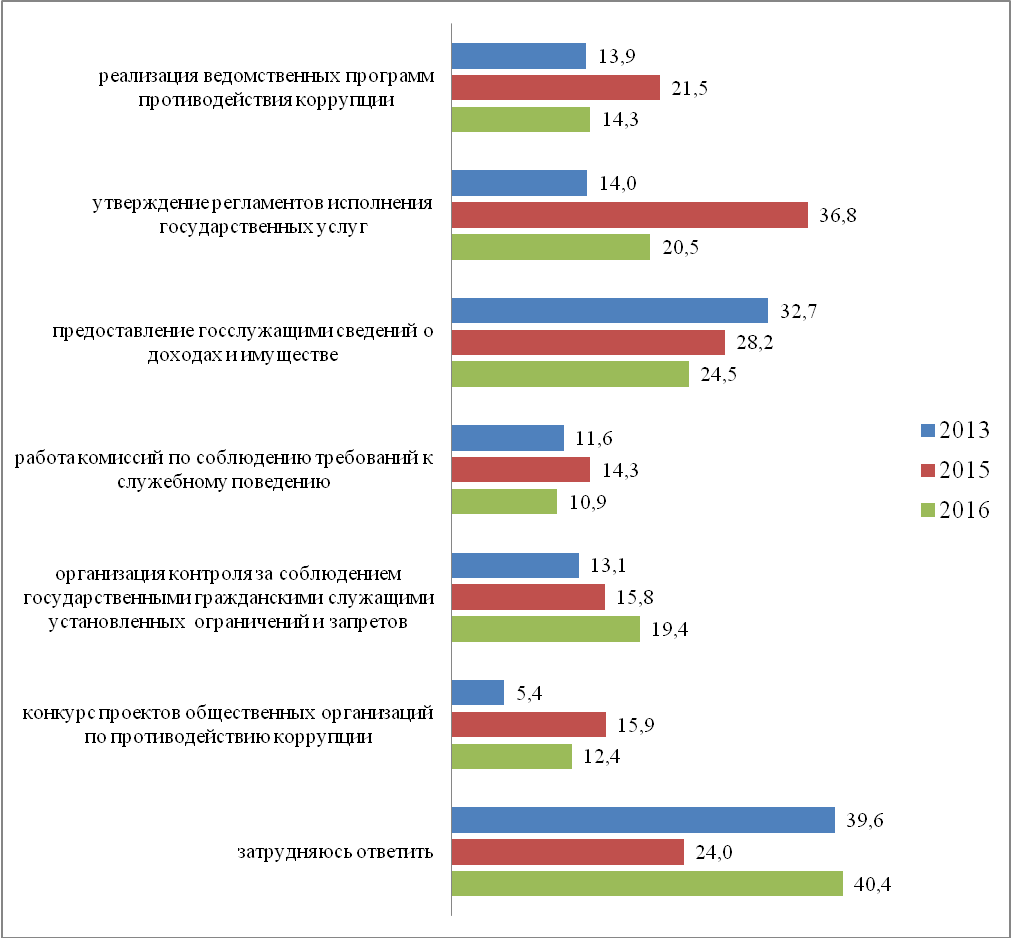 Рис. 13. Распределение ответов на вопрос:«О каких мероприятиях, проводимых Правительством Красноярского края в целях противодействия коррупции, Вам известно?».2013, 2015, 2016 годы(в  % от всей совокупности ответов опрошенных)Основными источниками информации об этих мероприятиях были (необходимо было указать три главных из них):Интернет (46,5%);российские телеканалы (33,1%);городские и районные СМИ (газеты, радио и т.п.) (25,1%) (см. Рис. 14).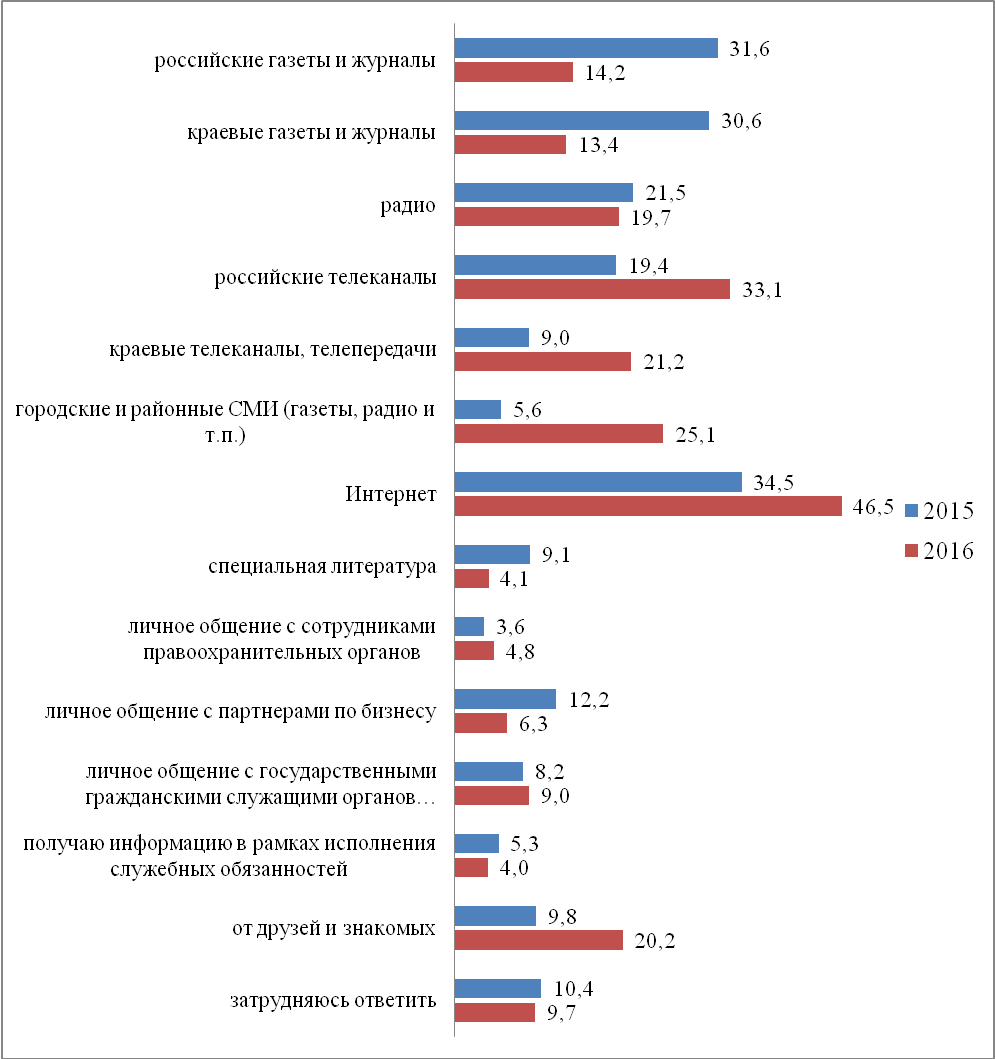 Рис.14. Распределение ответов на вопрос:«Из каких источников Вы узнаете об этих мероприятиях?».2015,2016  годы(в  % от всей совокупности ответов опрошенных)Анализ полученных данных показывает, что особое внимание следует обратить на предоставление соответствующей информации в Интернете, поскольку в настоящее время это - главный источник, формирующий информированность населения. И, чтобы информация в нем была достоверной, необходимо работать, как в электронных СМИ, так и в социальных сетях.Наряду с этим, следует учесть, что достаточно активно населением используются неформальные каналы получения информации. К примеру, от друзей и знакомых информацию такого типа получают более 20% респондентов. Еще для 6,3% опрошенных – это общение с партнерами по бизнесу, а для 9,0% - это личное общение с государственными гражданскими служащими органов исполнительной власти (см. Рис. 14). Очень часто именно неформальные каналы становятся источниками недостоверной информации и транслируют те самые мифы, которые становятся стереотипами массового сознания. Для того, что бы сузить такие возможности, необходимо предоставлять широкую и достоверную информацию во все имеющиеся формальные источники. Сравнительный анализ полученных данных с результатами 2015 года позволяет сделать ряд выводов.1. Существенно выросло значение Интернета, как источника информации о коррупции в органах исполнительной власти Красноярского края: с 34,5% до 46,5%.2. Резко сузилась аналогичная роль печатных СМИ: российских газет и журналов – с 31,6% до 14,2%; краевых газет и журналов с 30,6% до 13,4%.3. Существенно выросло внимание к российским телеканалам: с 19,4% до 33,1%. 4. Точно также изменилась роль городских и районных СМИ: с 5,6% до 25,1% (см. Рис 21).5. Более активно, чем в 2015 году использовался такой неформальный канал как друзья и знакомые: с 9,8% до 20,2%.Оценка населением эффективности мероприятий по противодействию коррупции в Красноярском крае в 2015 годуВ качестве самых эффективных мер (необходимо было отметить не более трех) участники опроса назвали:1 место - ужесточение наказания за коррупцию (47,0%);2 место - повышение вознаграждения и социальных гарантий                                                                                                                       государственным и муниципальным служащим (в том числе, на основании изменения показателей оценки эффективности их работы) (33,0%);3 место - усиление контроля за действиями сотрудников органов власти, их доходами, расходами (31,0%) (см. Рис. 23).Во вторую «тройку» вошли:4 место - усиление общественного контроля, повышение прозрачности и публичности принятия решений органами власти (30,3%);5 место - внедрение технических средств контроля деятельности должностных лиц, замещающих коррупциогенные должности (16,3%);6 место - деперсонализация или сокращение личного взаимодействия государственных и муниципальных служащих с гражданами и организациями (система «одного окна», система электронного обмена информацией) (16,2%) (см. Рис. 15). 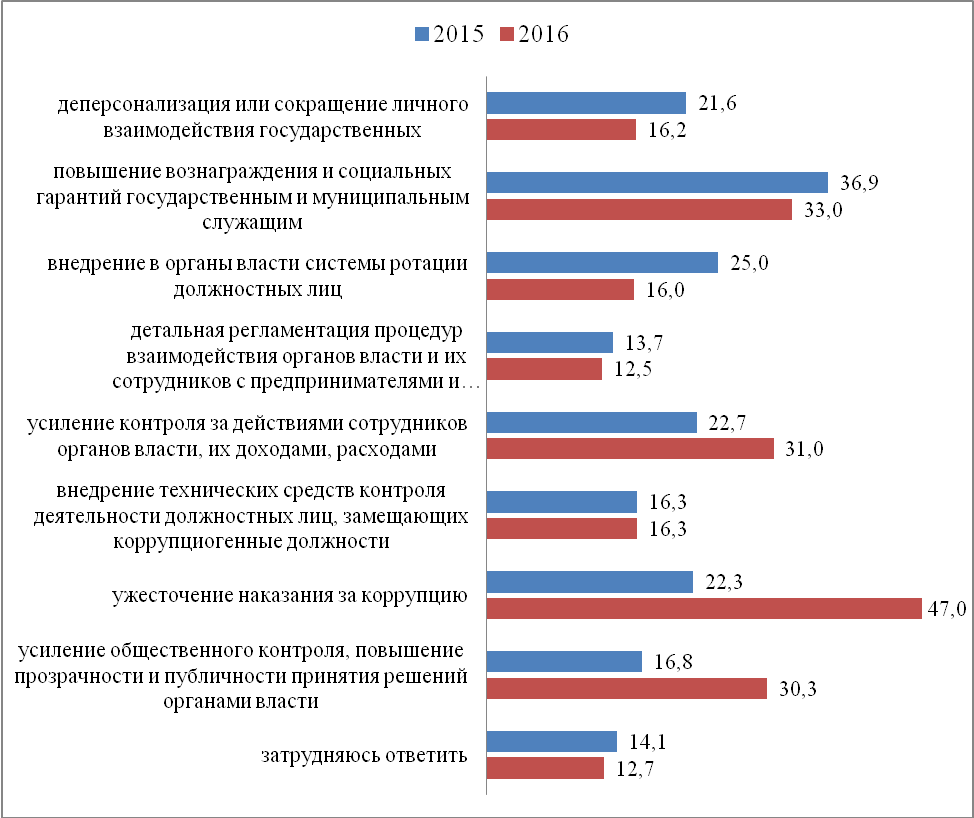 Рис. 15. Распределение ответов на вопрос:«Как Вы считаете, какие из перечисленных ниже мер в наибольшей степени способны повлиять на предотвращение коррупции в органах государственной власти Красноярского края?». 2015, 2016 годы (в  % от всей совокупности ответов опрошенных)Представленные результаты опроса показывают, во-первых, что население достаточно компетентно в вопросах противодействия коррупции. Во-вторых, структурирование мер, предложенное участниками, будет в наибольшей степени способствовать предотвращению коррупции в органах государственной власти Красноярского края, и оно может быть использовано для определения приоритетов в этой деятельности.Сравнение результатов 2016 года с данными 2015 года позволяет зафиксировать определенные изменения в общественном мнении. Во-первых, очевидно, стали доминировать взгляды репрессивного типа. Сравните: в 2015 году на ужесточении наказания за коррупцию настаивали 22,3%, в 2016 году уже 47,0% опрошенных, то есть, в 2 раза больше. И эта позиция с 4-ого переместилась на первое место.Во-вторых, заметно  увеличилось число сторонников общественного контроля: 16,8% до 30,3% (см. Рис. 15).И это свидетельствует о необходимости расширения публичности в деятельности органов власти и активизации общественного участия в принятии ее решений.Оценка населением правоприменительной практики правоохранительных органов и судов по делам, связанным с коррупцией в Красноярском крае в 2015 годуВ ходе настоящего исследования,  оценка правоприменительной практики участниками давалась по поводу известных им «коррупционных дел». Что особенно важно заметить, при этом, полученные в 2016 году оценки эффективности деятельности правоохранительных органов и судов существенно улучшились. В отношении правоохранительных органов в 2015 году более половины опрошенных (51,1%) сочли их деятельность «абсолютно не эффективной» и имеющей «эффективность ниже среднего», в 2016 году этих оценок придерживалось только 22,6%.Аналогично по мнению участников, выглядит деятельность судов. Оценки «абсолютно не эффективна» и «эффективность ниже среднего» судам поставили 21,9% респондентов. А в 2015 году на этом настаивали 34,2% участников опроса.Об эффективности работы правоохранительных органов в той или иной степени в 2016 году сказали 40,5% опрошенных, судов - 40,5%,тогда как в 2015 году 28,3% и 38,8%, соответственно. Оценка жителями Красноярского края эффективности работы правоохранительных органов и судов Красноярского края. 2015, 2016 годыОбщие тенденции оценки правоприменительной практики повторяются и в отдельных городах. В частности, неэффективной деятельность правоохранительных органов признали в г. Ачинске в 2015 году 84,3%, а в 2016 – 33,9% опрошенных; в г.Минусинске – 80% и 23,7% соответственно; Железногорске – 75,4% и 25,9%;  в Зеленогорске – 67,9% и 12,7%, Красноярске – 46,7% и 21,2%; Канске – 22,8% и 31,5%, Лесосибирске – 24,4% и 8,0%Доверие в целом правоохранительным органам (суд, прокуратура, полиция) высказали в той или иной степени 22,6% опрошенных, не доверяют этим институтам на территории края 26,9%, а 40,2% относятся нейтрально (см. Рис. 16).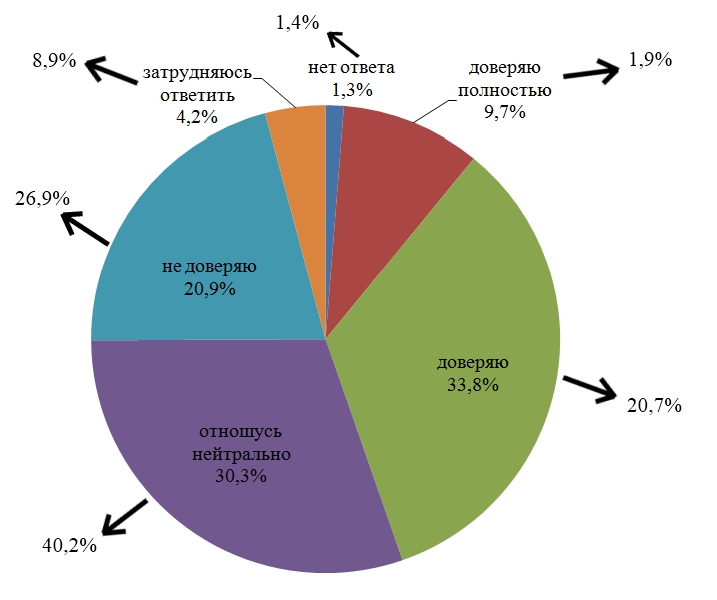 Рис. 16. Распределение ответов на вопрос:«Насколько Вы доверяете правоохранительным органам (суд, прокуратура, полиция) на территории края?». 2015, 2016 годы(в % от общего числа ответов опрошенных)И это принципиально иная ситуация по сравнению с той, что была в этой связи в 2015 году. В 2016 году  почти в 2 раза уменьшилась доля жителей, доверяющих правоохранительной системе: с 43,5% до 22,6% (см. Рис. 16). Правда, одновременно, значительно выросло число тех, кто относится нейтрально: с 30,3% в 2015 году до 40,2% в 2016 году. Незначительно, но вырос удельный вес оценок недоверия: с 20,9% до 26,9%.При этом, изменения такого характера происходят на фоне  значительного роста оценок эффективности деятельности всей системы правоохранительных органов. И это выглядит достаточно противоречиво. Однако, если учесть, что в 2016 году общий уровень доверия власти заметно снизился, то подобные изменения в структуре доверия правоохранительным органам выглядят вполне логичными. Напоминаем: в 2015 году на позициях «скорее низкий» и «низкий» уровень доверия органам государственной власти стояли – 42,2% опрошенных, в  2016 году – 55,2%.И, более того, оценки эффективности были даны лишь по поводу  коррупционных дел, тогда как доверие к правоохранителям оценивалось в целом. А поскольку их деятельность, в том числе связанна с борьбой с преступностью, то, очевидно, оценки строились и с учетом других сфер. В целом, необходимо признать, что в сфере антикоррупционной деятельности правоохранительная система  усилила свои позиции. Но в других сферах существует потребность формирования такой эффективности.Анализ уровня освещения темы коррупции и противодействия ей в средствах массовой информации в Красноярском крае в 2015 годуКак показали результаты, полученные в ноябре 2016 года, доминирующим источником информации о коррупции в органах исполнительной государственной власти Красноярского края является Интернет. Следующим по значению источником являются российские телеканалы. Почти в равной степени влияют на такое информирование городские и районные СМИ и краевые телеканалы. Пятую позиция по интенсивности обращения занимает неформальный канал – «от друзей и знакомых»Распределение ответов на вопрос:«Из каких источников Вы узнаете информацию о коррупции в органах исполнительной государственной власти Красноярского края?». 2013, 2015, 2016 годы(в % от каждой совокупности ответов опрошенных)Важно отметить, что заметно выросла интенсивность обращения к различным источникам за прошедший год. К примеру, если в 2015 к Интернету обращались за информацией на темы коррупции 37,8% респондентов, то в 2016 – 46,5%. А по сравнению с 2013 годом рост составил – 12,7%.Распределение ответов на вопрос: «На Ваш взгляд, достаточно ли освещаются в средствах массовой информации проблемы коррупции и противодействия ей?». 2015, 2016 годы (в % от числа ответов опрошенных в каждом городе)Оценки объемов, представленной в СМИ, информации о проблемах коррупции, коррелирует с оценками ее характера. Только 15,8% участников опроса уверены, что антикоррупционная кампания в средствах массовой информации «ведется всерьез и даст результаты».  Ровно половина опрошенных (50,7%) считают, что она «ведется не всерьез и не даст реальных результатов». По сравнению с 2015 годом, позиции жителей края практически остались неизменными. А уверенных в действенности антикоррупционной кампании в СМИ даже уменьшилось: с 22,5% до 15,8%.Оценка населением эффективности мер по устранению условий, способствующих совершению коррупционных правонарушений, с которыми граждане встречаются наиболее часто (бытовая коррупция) в Красноярском крае в 2015 годуНеверие в успешность антикоррупционной деятельности достаточно часто приводит к проявлениям бытовой коррупции, когда гражданин, не зная своих прав и условий их реализации, для решения тех или иных проблем идет на коррупционные действия.  Достаточно часто практика таких действий начинается с желания отблагодарить тех служащих, которые в таких случаях содействовали гражданам.  В рамках исследования 2016 года нами была впервые предпринята попытка определить характер и распространенность  благодарностей такого типа.Прежде всего, необходимо было в целом выяснить отношение участников к такой форме практик. Как показали результаты, в этом случае можно зафиксировать 3 позиции:•одобрительная – «хорошо, вижу в этом просто человеческие отношения» и «нужно благодарить людей, которые этого заслуживают», к которой присоединились 28,6% участников;•лояльная – это «ни хорошо, ни плохо, это зависит от ситуации», так считают 34,2% опрошенных; •неодобрительная – «отрицательно, иногда к этому принуждают» и «это скрытая форма коррупции», на чем настаивают 29,1% респондентовРаспределение ответов на вопрос:«В российской практике в некоторых сферах принято благодарить подарками работающих там людей. Как Вы относитесь к такому явлению?». 2016 год(в  % от общего числа ответов опрошенных)Каждая из этих позиций фактически поддерживается примерно равным количеством  «голосов». Однако, очевидно, что лояльные сторонники могут в любое время стать теми, кто одобряет такие действия  и таким образом, эта группа будет составлять 62,8% всего сообщества. А если учесть, что видами такой благодарности могут быть: «конвертик с небольшой суммой денег» (19,8%)(!), предоставление услуг бесплатно (12,2%), билеты на концерт (11,5%) и т.п., то, очевидно, перед нами самые настоящие коррупционные практики, да еще и одобряемые 63% городского населения старше 18 лет.Распределение ответов на вопрос:«На Ваш взгляд, что можно считать подарком в этом случае?». 2016 год(в  % от общего числа ответов опрошенных)Конечно, не всегда та или иная позиция является обязательно действием. Однако, результаты опроса показали, что 2/3 сторонников одобрительной и лояльной позиций лично участвовали в такой форме благодарности, оказывающим те или иные услуги.Как показывают данные, среди тех, кто лично сталкивался с проявлениями коррупции в Красноярском крае 50,5% лично благодарили подарками людей, работающих в определенных сферах; среди тех, кто не сталкивался с коррупцией таких опрошенных только 31,2%. Очевидно, коррупционное поведение граждан формируется и через этот канал. Как, видимо, справедливо и обратное утверждение: чиновник, получающий подарки за свою работу сегодня, со временем будет готов пойти дальше: он будет не готов оказывать услуги без соответствующей «благодарности».Эффективность действий в этом случае зависит от точного представления о том, в каких сферах деятельности это чаще всего происходит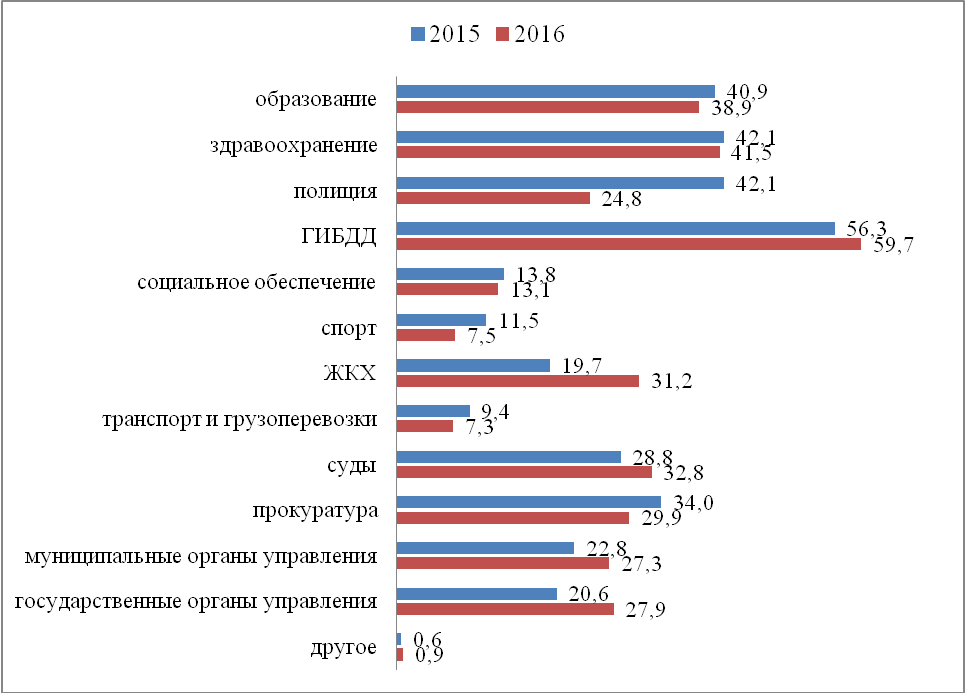 Рис. 17. Распределение ответов на вопрос:«Как Вы думаете, с каких сферах нашей жизни чаще всего существует возможность коррупции (бытовая коррупция)?». 2015, 2016 годы (в % от общей совокупности ответов опрошенных)В г.Красноярске в первую «пятерку» (нужно было отметить не более пяти вариантов) самых коррупционных сфер вошли.1. ГИБДД (60,4%);2. образование (48,2%);3. суды (38,4%);4 здравоохранение (37,2%);5. прокуратура (37,0%).В г.Канске: 1. ГИБДД (63,1%);2. здравоохранение (47,7%);3. ЖКХ (41,5%);4. образование (34,6%);5. суды (26,9%).В г.Ачинске:1. ГИБДД (71,5%) (!);2. ЖКХ (40,8%);3. суды (35,4%);4. здравоохранение (33,8%);5. полиция (31,5%)В г.Лесосибирске:1. государственные органы управления (62,0%) (!);2. здравоохранение (41,0%);3. прокуратура (28,0%);4. суды (25,0%);5. ГИБДД, образование (24,0%).В г.Минусинске:1. ГИБДД, здравоохранение (53,6%);2. ЖКХ (46,4%);3. муниципальные органы управления (39,1%);4. образование (34,5%);5.  государственные органы управления (31,8%).В г. Зеленогорске:1. ГИБДД (66,4%);2. ЖКХ (48,2%);3. здравоохранение (40,9);4. образование (40,0%);5. государственные органы управления (30,9%).В г.Железногорске:1. ГИБДД (69,2%);2. здравоохранение (50,8%);3. ЖКХ ( 43,3%);4. образование (34,2%);5. суды (33,3%).По сравнению с 2015 годом в оценках возможностей бытовой коррупции выявился ряд новых явлений.1. В пятерку коррупционных сфер в ряде городов вошли государственные органы управления. Причем, в г. Лесосибирске – они на первом месте.2. Резко выросла коррупционность сферы ЖКХ: с 19,7% до 31,2% (см. Рис. 17).3. Явно снизилось число обвинений в коррупции к полиции: с 42,1% до 24,9%. (см. Рис. 17).4. Представленные данные показывают особенности бытовой коррупции в каждом из обследуемых городов, что дает возможности принятия конкретных мер, как для контролирующих структур, так и для органов государственного управления.Оценка населением эффективности работы по формированию в обществе нетерпимого отношения к коррупции в Красноярском крае в 2015 годуЗадачей исследования было определить, насколько эффективно осуществляют деятельность по формированию антикоррупционного поведения жителей края органы государственной власти, правоохранительные органы и общественные институты. Полученные результаты показывают, что все эти институты были фактически одинаково эффективны в 2016 году. Деятельность органов государственной власти «эффективной» и «эффективной выше среднего» сочли 9,1% респондентов; о том, что ее «эффективность средняя» сказали 21,7% опрошенных; «эффективность ниже средней» и «неэффективно» – 33,6%; затруднились или ушли от ответа – 34,3%Необходимо признать, что по сравнению с 2015 годом произошло снижение удельного веса оценок эффективности деятельности органов государственной власти по формированию нетерпимого отношения к коррупции в Красноярском крае: с 44,0% до 30,8%.Деятельность правоохранительных органов в той или иной степени эффективной оценили 32,6% участников, что примерно равно уровню оценок органов государственной власти (30,8%). При этом, каждый третий респондент (33,0%) указал на неэффективность работы правоохранительных органов. По сравнению с 2015 годом эффективность работы правоохранительных органов в формировании нетерпимости к коррупции фактически снизилась с 54,9% до 32,6%. Можно отметить также рост оценок неэффективности с 21,7% до 33,0%.Примерно также видят сегодня жители городов края деятельность общественных институтов: Только 33,0% респондентов согласились, что работа таких институтов в той или иной степени эффективна; 30,5% - не эффективна, а затруднились ответить – 33,7%. При  сравнении с результатами 2015 года становится очевидным, что и эффективность общественных институтов заметно понизилась: с 44,9% до 33,0%.Таким образом, проведенный анализ позволяет сделать следующие выводы.Все основные субъекты – органы государственной власти, правоохранительные органы и общественные институты, на территории края включены в деятельность по формированию нетерпимого отношения к коррупции.Усилия каждого из этих субъектов имеют практически одинаковую эффективность. Об этом сказал каждый третий участник исследования.Следует исходить из того, что отмеченные выше проблемы недоверия населения правоохранительным органам и органам государственной власти могут быть преодолены на основе консолидации их усилий с институтами гражданского общества именно в формировании нетерпимого отношения к коррупции, поскольку острота восприятия этого явления способствует, как правило, росту активности различных сообществ. Варианты ответовКрасноярскКрасноярскКанскКанскАчинскАчинск Лесосибирск ЛесосибирскМинусинскМинусинскЗеленогорскЗеленогорскЖелезногорскЖелезногорскВарианты ответов20152016201520162015201620152016201520162015201620152016низкий уровень заработной платы39,843,438,644,622,941,555,129,032,742,718,949,129,045,0рост цен на продукты питания45,443,445,753,827,736,234,782,049,141,839,647,352,241,7наркомания28,522,831,412,327,732,332,722,050,910,934,013,656,513,3распространение алкоголизма26,926,630,016,239,818,536,726,025,519,120,89,131,912,5рост преступности27,220,624,316,955,418,524,519,030,917,332,112,720,317,5невозможность устроиться на работу19,224,217,124,636,119,214,313,025,520,920,825,530,416,7повышение цен на услуги жилищно-коммунальных служб30,640,027,144,644,637,746,953,029,129,128,346,421,754,2плохие жилищные условия20,032,628,620,828,930,836,722,05,517,322,620,90,022,5поиск работы после окончания профессионального учебного заведения15,723,614,315,420,523,814,311,00,019,122,620,97,210,8коррупция, произвол чиновников22,828,827,126,224,137,728,612,029,128,245,323,623,225,8рост числа нелегальных мигрантов11,317,015,712,314,523,810,28,012,717,317,010,910,111,7ухудшение экологической ситуации17,416,45,719,212,028,58,211,023,617,313,210,940,623,3угроза терроризма9,09,28,68,57,210,06,112,09,19,17,58,27,210,8обострение межнациональных отношений6,610,620,08,54,86,216,34,016,46,43,81,85,88,3невозможность возвратить кредиты (потребительские и ипотечные)13,816,622,915,43,613,816,37,03,612,71,928,20,023,3снижение уровня мед. обслуживания27,634,615,736,29,636,210,256,010,940,95,744,515,943,3обучение детей и возможность получения качественного образования20,223,017,127,714,516,26,120,021,825,520,831,820,328,3потеря занятости12,312,615,76,212,06,910,25,010,95,522,610,04,311,7плохие дороги10,015,020,018,53,65,40,09,05,515,53,812,72,915,0работа пассажирского транспорта3,35,48,64,60,00,82,03,00,00,90,01,80,02,5другое0,50,00,00,81,20,80,00,00,00,90,00,90,00,0Варианты ответаКрасноярскКрасноярскКанскКанскАчинскАчинскЛесосибирскЛесосибирскМинусинскМинусинскЗеленогорскЗеленогорскЖелезногорскЖелезногорскВарианты ответа20152016201520162015201620152016201520162015201620152016меньшинство должностных лиц берут взятки15,712,211,46,221,76,926,511,01,88,222,66,41,410,0большинство должностных лиц берут взятки30,129,240,034,653,036,914,310,050,930,945,315,556,526,7примерно половина должностных лиц берет взятки, половина - нет22,328,412,926,99,636,216,321,01,825,517,038,21,420,0затрудняюсь ответить22,828,224,326,215,717,440,857,020,029,13,837,311,641,7Как Вы считаете, коррупция в Вашем городе за последние год-два увеличилась, уменьшилась или не изменилась? 2015 ►2016годКак Вы считаете, коррупция в Красноярском крае и за последние год-два увеличилась, уменьшилась или не изменилась?2015 ►2016годВарианты ответаКрасноярскКрасноярскКанскКанскАчинскАчинскЛесосибирскЛесосибирскМинусинскМинусинскЗеленогорскЗеленогорскЖелезногорскЖелезногорскВарианты ответа20152016201520162015201620152016201520162015201620152016полностью удовлетворен(а)15,35,814,32,314,55,44,14,09,17,35,72,721,73,3в основном удовлетворен(а)42,548,234,345,454,238,540,839,049,139,152,848,252,239,2в основном не удовлетворен(а)18,527,025,728,510,825,446,924,014,532,71731,88,729,2совершенно не удовлетворен(а)15,714,414,315,414,522,38,222,021,818,220,810,97,221,7затрудняюсь ответить7,44,4107,76,06,90,011,05,51,83,85,57,25,8нет ответа0,50,21,40,80,01,50,00,00,00,90,00,92,90,8Варианты ответаКрасноярскКрасноярскКанскКанскАчинскАчинскЛесосибирскЛесосибирскМинусинскМинусинскЗеленогорскЗеленогорскЖелезногорскЖелезногорскВарианты ответа20152016201520162015201620152016201520162015201620152016высокий6,21,45,70,810,82,38,20,09,10,93,80,98,72,5скорее высокий10,85,815,74,68,46,96,17,014,53,63,86,418,82,5средний35,638,038,629,248,223,146,925,029,133,63427,329,021,7скорее низкий2730,427,126,225,331,56,124,029,125,541,534,529,025,0низкий16,918,68,631,56,029,232,731,09,133,69,425,511,640,0затрудняюсь ответить3,25,82,97,71,26,90,013,09,12,77,55,50,08,3Работа правоохранительных органов20152016абсолютно не эффективна30,56,3эффективность ниже среднего20,616,3средняя эффективность19,224,4эффективность выше среднего6,811,3очень эффективна2,34,8затрудняюсь ответить18,035,1нет ответа2,71,8Работа судов20152016абсолютно не эффективна14,77,2эффективность ниже среднего19,514,7средняя эффективность17,722,4эффективность выше среднего12,912,6очень эффективна8,25,5затрудняюсь ответить20,635,6нет ответа6,52,1Источники информации201320152016российские газеты и журналы25,824,014,2краевые газеты и журналы15,716,813,4радио15,124,019,7российские телеканалы64,633,933,1краевые телеканалы, телепередачи31,515,621,2городские и районные СМИ (газеты, радио и т.п.)14,411,925,1Интернет33,837,846,5специальная литература1,14,74,1личное общение с сотрудниками правоохранительных органов2,44,04,8личное общение с партнерами по бизнесу2,25,06,3личное общение с государственными гражданскими служащими органов исполнительной власти4,613,49,0получаю информацию в рамках исполнения служебных обязанностей1,67,54,0от друзей и знакомыхн/д17,020,2затрудняюсь ответить6,54,59,7Варианты ответаКрасноярскКрасноярскКанскКанскАчинскАчинскЛесосибирскЛесосибирскМинусинскМинусинскЗеленогорскЗеленогорскЖелезногорскЖелезногорскВарианты ответа20152016201520162015201620152016201520162015201620152016да27,524,420,012,39,617,742,916,018,217,317,020,911,618,3нет53,555,851,465,484,351,534,716,063,655,571,750,072,554,2затрудняюсь ответить18,519,028,620,06,030,822,468,018,227,311,327,315,925,0нет ответа0,50,80,02,30,00,00,00,00,00,00,01,80,02,5Варианты ответов%хорошо, вижу в этом просто человеческие отношения9,3нужно благодарить людей, которые этого заслуживают19,3ни хорошо, ни плохо, это зависит от ситуации34,2отрицательно, иногда к этому принуждают16,6это скрытая форма коррупции12,5затрудняюсь ответить8,8Варианты ответов%цветы39,0конфеты, торт56,8книги21,4«конвертик» с небольшой суммой денег19,8предоставление услуг бесплатно12,2билеты (на концерт и т.д)11,5кофе, чай24,7коньяк и др. алкогольные напитки19,5другое2,2